8th May 2018Dear Parent/Carers  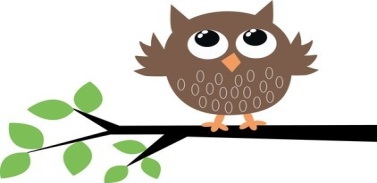 ROYAL WEDDING CELEBRATIONS To celebrate the Royal Wedding of Prince Harry and Megan on Saturday 19th May, we are asking all our children to come to school on FRIDAY 18th May dressed in clothes/costumes with a red, white and blue theme. During the afternoon we will celebrate this happy and memorable event day by having afternoon tea with our classes. We hope to have this in our outside areas on the school site weather dependent. 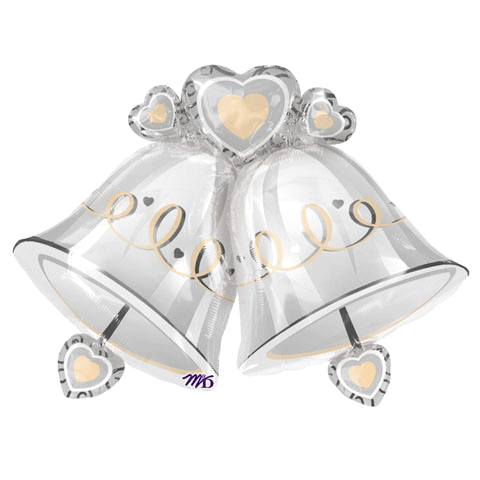 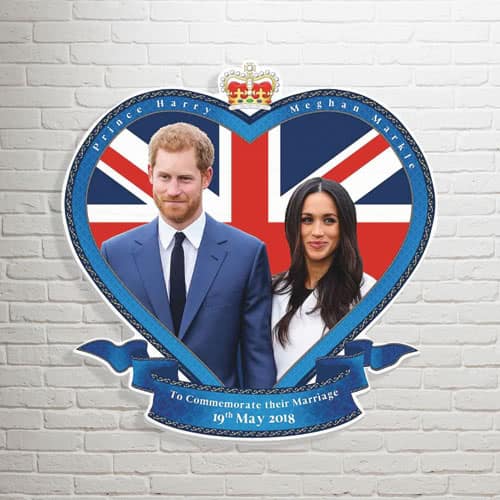 Family WorshipPlease can we encourage all parents not to feel the need to kiss and cuddle their child after worship is over. This can on occasion upset your child who is usually fine in school with us. It causes less disruption and makes it easier for the staff to get the class back to their rooms if this doesn’t happen. Thank you for your continued support with this.Thank youThe Friends of grange view have raised approx £150 this half term so far with Movie night/ice-pops and popcorn sales! THANK YOU for your support and to Mr Guy and his small team for organising.Warm weather alert!!Please keep an eye on the weather forecast as when we have warm sunny days please apply sun-cream as necessary, and a sun hat/cap. We also encourage each child to have a water bottle in school for drinking throughout the day.  We have a supply that can be purchased from the office for £1.00, thank youRiding bikes/scooters around the school yardCan you please supervise your children with bikes and scooters at the start and end of the school day to discourage them from riding around the school yard for health and safety reasons. They should be walked into the grounds and parked in the cycle bay. Last week we noticed a number of boys in particular riding around the school yard on bikes. Your co-operation is greatly appreciated, thank you.HomeworkPlease can you help and support your child with homework and ensure that this gets returned on time, thank you. SATS- Y2Please remember our SATS testing in Year 2 is happening during May. We need good attendance and early bed times thank you.Scholastic Book ClubOrders to be in school by Friday, 18th May for delivery before half term, thank you.Widdrington Santa GroupThey need help with designing a logo – competitions forms from school. Nursery and Reception PlacesIf you have a baby in the family or know someone who lives in the village who has a baby please can a Nursery application form be completed? We are asked by the Local Authority to predict our Nursery pupil numbers as far ahead as 2020/21. This helps the Local Authority allocate funding and helps us calculate if we can offer Nursery places. We now have been informed by the local authority who has a place for Reception for Sept 2018, you should have all received confirmation of this if you applied for Grange View. Pupil Premium (FREE SCHOOL MEALS)  Some parents/carers whose income is below £16,190 per family are entitled to Free School Meals (OFSTED call this pupil premium). The school currently receives additional funding per pupil in our budget to use to support these pupils across the school. We use it to benefit every child by supporting us to have extra staff for small group work, buy resources to support small group work and interventions. A small proportion of this funding is used to subsidise Breakfast and Afterschool clubs and support costs of residential and school visits. Information leaflets are available in the Main Entrance and the FMS telephone number is 01670 623592.  If you need any help with this please see the school office.PLEASE APPLY TO BENEFIT YOU, YOUR CHILD, AND YOUR CHILD’S SCHOOL, THANK YOU.Sending money into schoolPlease remember if you are sending in any money to school for whatever reason, send it in an envelope or money bag indicating what the money is for, this includes when handing to members of staff. PLEASE DON’T HAND LOOSE CASH TO MEMBERS OF STAFF.School handles money for lots of different activities and would appreciate your co-operation, thank you. Sports DayWeather dependant our Sports day will be FRIDAY 29th June. NO Family Worship in the morning. Nursery Sports in the morning at 10.45am for all Nursery please. Main school starts at 1.15pm on the school field. Bring a picnic rug to sit on, there will be refreshments available to purchase from the Friends of Grange View. Once races are completed parents are welcome to take the child home from the classroom.PE KitPlease make sure your child has his/her full PE kit in school at all times to access their PE lessons both indoors and outdoors, thank you.PunctualityDuring last half term we recorded lots of occurrences of pupil lateness. Pupils are recorded as being late for school if they arrive after the doors have closed and come in through the main school doors. Children who arrive after 9am receive an unauthorised mark.All Doors will be locked once classes are inside and the main entrance will have to be used! IF YOU ARE RUNNING LATE FOR ANY REASON OR YOUR CHILD IS NOT COMING INTO SCHOOL DUE TO SICKNESS OR OTHER CIRCUMSTANCES, PLEASE RING TO LET US KNOW, THANK YOU.All late marks show on children’s attendance registers and we will be routinely contacting parents whose children are regularly late. Our routines start the minute children arrive at school with children getting straight on with their independent work in class. Children arriving late miss out on vital learning time and find it harder to settle into the school day and some pupils get upset when they are constantly late. Please help us by ensuring your child is at school, ready to come in when the bell rings at 8.50am. We’ll keep you posted on how we are doing in our assemblies and newsletters.Attendance  Please remember your child’s attendance in school is extremely important. Awards will continue to be given to each class with the best attendance. Can we remind parents about a section of the Education Act 1996: “Central to raising standards in education and ensuring all pupils can fulfil their potential is an assumption so widely understood that it is insufficiently stated – pupils need to attend school regularly to benefit from their education. Missing out on lessons leaves children vulnerable to falling behind. Children with poor attendance tend to achieve less in both primary and secondary school”                NO HOLIDAYS will be authorised in term time.We have a new Education Welfare Officer working with us this year who will be monitoring attendance very closely; especially the late marks so please ensure your child/ren are on the school yard for the bell at 8.50am every morning. Attendance for week ending 27/4/18 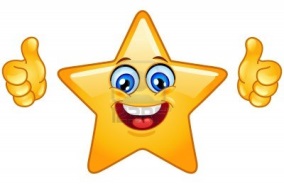 Diary Dates: (some may be weather dependent, thank you)Wednesday, 9th May – KS 2 sport event, Blyth (12 children only)Friday, 11th May – Year 3s to Synagogue, NewcastleTuesday, 15th May – Friends Spring Bingo EveningThursday, 17th May – KS2 Tag Rugby tournament, Ashington (10 children only)Friday, 18th May – Royal Wedding Celebrations in school – children to wear red/white/blueMonday 21st May –25th May  – Walk To School Week Monday 21st May - Messy Monday with the lovely team!Monday 21st- 23rd May Y3/4 Residential to Hawkhirst Friday 25th May – school closes for half term at 3.15pm (after school clubs on as usual)Monday  4th June – school re-opens at 8.50amSaturday 9th June- Friends Car boot sale 9-12pm in the school grounds (details to follow)Monday 11th June – Year 4 Quad kids, AmbleFriday, 15th June – Year 3 Tag Rugby Festival, AlnwickFriday 22nd June – Friends Summer Fair afternoon Wednesday 27th June - Y4 Leavers service at Newcastle Cathedral (details to follow)Fri 29th June – SPORTS DAY -TIME TO BE CONFIRMEDThursday 5th July Y4 transitions to Middle schoolsFriday 13th July- Family Fun afternoonMonday 16th July- Year 4 Leavers Tea 5pm Lollo Rosso, MorpethTues 17th July- Y4 Leavers Movie Show- 5.30pm with refreshments for all.Friday, 20th July – end of term, school closes at 1.30pm for summer holidays Tuesday, 4th September – new autumn term begins at 8.50amKind Regards Louise Laskey -Mrs L Laskey -Head Teacher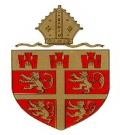 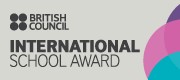 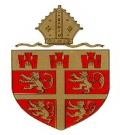 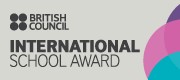 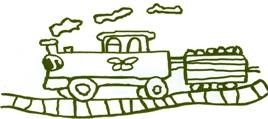 